Karácsony Sándor RózsatériReformátus Általános Iskolaés Óvoda tagóvodája------------------------------------------1194 Budapest, Kisviola u. 44.Tel./Fax: (1) 280 - 20 – 15E-mail: ksovoda@gmail.comWeb: http://rozsaterireformatusiskola.hu/OM szám: 035150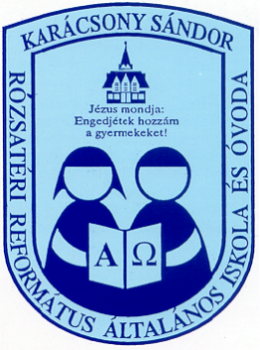 --------------------------------------------------------------------------------------------------------------------------------------ÓVODAI FELVÉTEL IRÁNTI KÉRELEM A2023/2024-ES NEVELÉSI ÉVRE*(Kérjük az adatlapot nyomtatott nagybetűvel kitölteni a gyermek lakcímkártyája és TAJ kártyája, valamint a szülők személyi igazolványa és lakcímkártyája alapján!) Alulírott ……………………………………………..……………..……............, kérem gyermekem óvodai felvételét a Karácsony Sándor Rózsatéri Református Általános Iskola és Óvoda tagóvodájába. GYERMEK NEVE: Vezetéknév: ………………………………………………… keresztnév: ………………………………… 2. keresztnév: …………………….… TAJ száma: …………….…………………… Születési helye: ………………………………… ország ……………….………………. város Születési ideje: ……………………………………................... Állampolgársága: …………………………………………………………(Nem magyar állampolgárság esetén a tartózkodásra jogosító okirat másolatát mellékelni szükséges! )Lakóhelye: irányítószám: …………… település: ……………………………………………..……………………………… utca  ………………. sz. …………. em. …………………. ajtó Tart.helye irányítószám: …………… település: …………………………..………………….……………………………… utca  ………………. sz. …………. em. …………………. ajtó ÉDESANYJA VISELT NEVE: ……………………….…………………………………... születési neve: ………………………………………………………………. …………….......Állampolgársága: ………………………………………………Lakóhelye: irányítószám: …………… település: …………………………..…………………. ……………………………… utca  ………………. sz. …………. em. …………………. ajtó Tart.helye irányítószám: …………… település: …………………………..………………………………………………… utca  ………………. sz. …………. em. …………………. ajtó Telefon (mobil): ……………………………e-mail cím**: ……………..….………………..ÉDESAPJA NEVE: ………...…………………….……………………..……………….........Állampolgársága: …………………………..………………………Lakóhelye: irányítószám: …………… település: …………………………..………………… ……………………………… utca  ………………. sz. …………. em. …………………. ajtó Tart.helye irányítószám: …………… település: …………………………..………………… ……………………………… utca  ………………. sz. …………. em. …………………. ajtó Telefon (mobil): ……………………………e-mail cím**: ……………..….………………… *Adatkezelő (Óvoda) az érintettnek a felvételi eljárás során összefüggésben birtokába jutott személyes adatait az Európai Parlament és a Tanács 2016/679 (2016. április 27.) számú, a természetes személyeknek a személyes adatok kezelése tekintetében történő védelméről és az ilyen adatok szabad áramlásáról, valamint a 95/46/EK rendelet hatályon kívül helyezéséről szóló általános adatvédelmi rendelettel (GDPR rendelet) összhangban kezeli. A gyermeknek és a szülőjének a Óvoda által – a felvételi eljárás során – kötelezően kezelt és nyilvántartott személyes és különleges adatait a nemzeti köznevelésről szóló 2011. évi CXC. törvény (Nkt.) 41. § (4) bekezdése, valamint a nevelési-oktatási intézmények működéséről és a köznevelési intézmények névhasználatáról szóló 20/2012. (VIII.31.) EMMI rendelet 89. §-a tartalmazza. **Megadása önkéntes, hozzájárulás alapján, kapcsolattartási célból (így különösen a felvétellel kapcsolatos pozitív döntés közlése céljából) kezeli. BÜNTETŐJOGI FELELŐSSÉGEM TUDATÁBAN NYILATKOZOM A gyermek családi körülményeire vonatkozó adatok:A gyermeket egyedülállóként nevelem: 				igen		nemA szülői felügyeleti jogot együttesen gyakorolják a szülők:	igen		nemA szülői felügyeleti jogot bírósági döntés alapján közösen		igen		nemgyakorolják a szülők: (A bírósági végzés erre vonatkozó részét mellékelni szükséges!) A szülői felügyeleti jogot gyakorló szülő megnevezése: ………………………………………..(A bírósági végzés erre vonatkozó részét mellékelni szükséges.) Családban élő kiskorúak száma és kora:………………….……………………………………...Ebből iskolás: ……………………..…Óvodás: ………..….……..Bölcsődés: ………………...Egyéb (otthon van): ………………………………………………………………Rendszeres gyermekvédelmi kedvezményben részesül-e:		igen		nemA gyermek halmozottan hátrányos helyzetű:			igen		nemA gyermek óvodai ellátására vonatkozó kérdések: A gyermek sajátos nevelési igényű:					igen		nem(Ha igen, akkor a szakértői véleményt mellékelni kell!) A gyermek BTM-N nevelési igényű:					igen		nem(Ha igen, akkor a szakértői véleményt mellékelni kell!) A gyermek szobatiszta:						igen		nemÓvodába járást nem akadályozó, de figyelembe veendő betegsége van (a betegség megnevezése, sajátossága, allergia): ……………………………………………………………Ételérzékenység miatt diétás étkezést igényel:			igen		nem (Amennyiben diétás étkezést igényel gyermeke részére, az erről szóló szakorvosi igazolás másolatát mellékelni szükséges legkésőbb augusztus végéig.)Háziorvos neve: ………….……………………………. Védőnő neve: ………………………A gyermek vallása:…………………………………………………………………………..A gyermek meg van-e keresztelve?			Igen						NemMilyen rendszerességgel járnak gyülekezetbe?		Hetente		Havonta		Ritkábban		Nem járnakA gyülekezet neve: ……………………………………………………………………………….Nyilatkozat  Vállalom, hogy az intézmény által kötelezően meghirdetett református istentiszteleteken óvodás gyermekemmel részt veszek.A gyermek felvételével kapcsolatos információk: A felvételi kérelem előtt a gyermeket ellátó intézmény (bölcsőde, családi napközi, óvoda) megnevezése: ………………………………………………………………………………… Intézmény címe:………………………………………………………………………………. A gyermek felvételét az alábbi indokok miatt kérem:lakóhely közelsége 		munkahely közelsége 	testvére ide jár 	egyéb: ………………………………………………………………………………….Amennyiben már rendelkezik óvodai jogviszonnyal, az oktatási azonosító száma: 7 _ _ _ _ _ _ _ _ _ _ (11 jegyű, 7-el kezdődő számsor, az intézménynél (jelenlegi óvoda) van nyilvántartva, kérjük,  hogy kérdezzenek rá és írják be!)Alulírott(ak) büntetőjogi felelősségem(günk) tudtában kijelentem(jük), hogy a fenti adatok a valóságnak megfelelnek és megegyeznek az érvényes okirataimban(inkban) szereplő adatokkal.Budapest, 2023. ________. ___.      .....................................................		…………………………………..szülő/gondviselő (apa) 			        szülő/gondviselő (anya) Adatkezelő tájékoztatja az Érintettet, hogy személyes adatait az általa bemutatott okmányok, igazolások és egyéb okiratok alapján rögzíti.A 2023/2024-es nevelési évre felvételt nyert gyermekek elhelyezését 2023. szeptember 1-től tudjuk biztosítani.___________________________________________________________________________Tagintézmény vezető javaslata:A gyermek felvételét javaslom a …………………………………..… csoportba.A gyermek felvételét nem javaslom.A felvételi és előjegyzési naplóba ___________ sorszámmal bejegyeztem.Budapest, 2023. _______________. _______.           …………………………………..tagintézmény vezető             P.H.